						                                              ПРОЕКТ				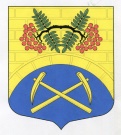 АДМИНИСТРАЦИЯ ПУТИЛОВСКОГО  СЕЛЬСКОГО  ПОСЕЛЕНИЯКИРОВСКОГО МУНИЦИПАЛЬНОГО РАЙОНАЛЕНИНГРАДСКОЙ ОБЛАСТИ           ПОСТАНОВЛЕНИЕот _________ 2024 года  № ____О перечне помещений, находящихся в муниципальной собственности и пригодных для проведения агитационных публичных мероприятий в форме собраний в период проведения выборов Президента Российской Федерации 17 марта 2024 года	В соответствии со статьёй  53 Федерального закона от 12 июня 2002 года №67-ФЗ «Об основных гарантиях избирательных прав и права на участие в референдуме граждан Российской Федерации», статьёй 54   Федерального закона от 10 января 2003 года № 19-ФЗ «О выборах Президента Российской Федерации» ПОСТАНОВЛЯЮ:          1. Утвердить перечень помещений, находящихся в муниципальной собственности и пригодных для проведения агитационных публичных мероприятий в форме собраний в период проведения выборов Президента Российской Федерации 17 марта 2024 года, согласно приложению.          2. Собственникам, владельцам помещений:          2.1. В случае предоставления помещения зарегистрированному кандидату, политической партии,  выдвинувшей зарегистрированного кандидата, не позднее дня, следующего за днем предоставления помещения, уведомлять в письменной форме Избирательную комиссию Ленинградской области о факте предоставления помещения, об условиях, на которых оно было предоставлено, а также о том, когда это помещение может быть предоставлено в течение агитационного периода другим зарегистрированным кандидатам, политическим партиям, выдвинувшим зарегистрированных кандидатов.          2.2. Заявки на предоставление помещений,  указанных в пункте 1 настоящего постановления,  рассматривать в течение трех дней со дня подачи указанных заявок.            3. Направить настоящее постановление в территориальную избирательную комиссию Кировского муниципального района  и руководителям учреждений, в которых находятся помещения,  указанные в п.1 настоящего постановления.           4. Опубликовать настоящее постановление в газете «Ладога» и разместить на официальном сайте муниципального образования в информационно-телекоммуникационной сети «Интернет» по адресу:  http://putilovo.lenobl.ru	 5. Настоящее постановление вступает в силу со дня его официального опубликования.           6. Контроль за исполнением настоящего постановления оставляю за собой.Глава администрации                                                               Н.А. ПранскунасРазослано: дело, ТИК Кировского муниципального района, ДК, ОМВД, газета «Ладога»                                                                 ПРИЛОЖЕНИЕк постановлению администрации                                                                                Путиловского сельского поселенияот ________ 2024 года № ___Перечень помещений, находящихся в муниципальной собственности и пригодных для проведения агитационных публичных мероприятий в форме собраний в период подготовки к выборам Президента Российской Федерации 17 марта 2024 годаНаименование учреждения, адресФИО руководителяТел/факсМуниципальное бюджетное учреждение «Сельский Дом культуры с. Путилово» 187351                                с. Путилово                            ул. Дорофеева д.5Куртасова Елена Геннадьевна8(81362) 688478(81362) 68845